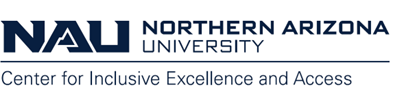 Graduate Assistant Job Description 2024-2025The Center for Inclusive Excellence & Access is offering a 20-hour per week graduate assistantship (GA) position for the 2024-2025 academic year. This position will be responsible for attending Commission meetings, taking minutes, and providing project support to the Center for Inclusive Excellence and Access. CommissionsNAU’s 5 University Commissions are comprised of the Commission on the Status of Women, Commission on Ethnic Diversity, LGBTQIA Commission, Commission for Indigenous Peoples, and Commission on Disability Access and Design. In addition, the Co-Chairs of these Commissions also meet monthly in an intersectional capacity. Center for Inclusive Excellence and AccessAs we focus on the delivery of an equitable postsecondary education for our current and future students, the Center for Inclusive Excellence and Access provides leadership and accountability in enhancing and fostering a diverse, equitable, and inclusive community where students and employees can learn and grow in an ever-changing global society. In alignment with the priorities of NAU 2025 – Elevating Excellence, the Center for Inclusive Excellence and Access is a resource that supports NAU’s mission.Job Description: Attend monthly commission meetings; ensuring procedural steps are followedTake minutes for monthly commissionsSubmit draft to supervisor in a timely mannerProvide support to Commission Co-Chairs, sending minutes draft and meeting agenda through Commission ListservUpdate MS Teams for edited/approved minutesMaintain Commission ListservsProvide Commission Co-Chair support, reviewing previous minutes, answering or directing questions to Center staffSignificant special projects to support the Center for Inclusive Excellence and Access- these could include website updates, Out & Proud List management, universal design, Religious Observances, budget support, developing Qualtrics surveys and other Center support as requested.Minimum Qualifications: Bachelor’s degreeAccepted in a graduate program at Northern Arizona UniversityMust be able to work 20 hours per week during the academic year Preferred Skills/Experience: Excellent communication skillsKeen detail orientationExperience in taking meeting minutesExperience in universal design for content creatorsWordPress, ability to make website updates if neededAdobe InDesignQualtricsMS OutlookMS TeamsBenefits: 100% tuition remissionA waiver of the student health insurance premium $15,000 Stipend Master’s, $18,000 DoctoralHow to Apply:
Applications may be emailed to: InclusiveExcellenceAndAccess@nau.eduPlease send emails with the subject: Inclusive Excellence Graduate Assistant Complete APPLICATION includes: ResumeCover letterSchedule Availability for Fall 2024APPLICATION DEADLINE: Friday, April 19 2024 @ 5:00pmEqual Employment Opportunity Northern Arizona University is a committed Equal Opportunity/Affirmative Action Institution. Women, minorities, veterans and individuals with disabilities are encouraged to apply. NAU is responsive to the needs of dual career couples. EEO Law Poster NAU is an Employer of National Service. AmeriCorps, Peace Corps, and other National Service alumni are encouraged to apply. 